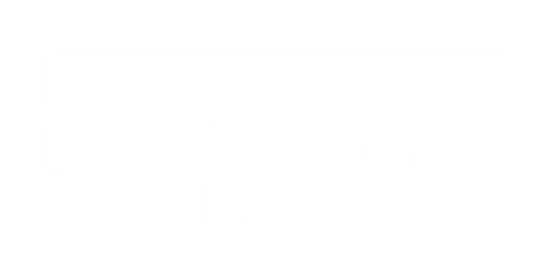 VOLUNTEER APPLICATION FORMPlease return this form by email to volunteer@leeds.gov.uk or alternatively by post to:  Volunteer Coordinator  Leeds Museums and Galleries  Temple Newsam House  Temple Newsam Road  Leeds  LS15 0AEIf you need help completing this form, please call 0113 37 87786.About meMy interestsI am interested in volunteering with Leeds Museums & Galleries because:I have the following skills/experience I can offer Leeds Museums & Galleries:I would particularly like to develop the following skills/knowledge/experience:Availability I can offerPlease indicate which days you would be available:How long are you hoping to volunteer for? (please tick)Access requirements/health conditionsIf you have any access requirements or health conditions (e.g. medication, allergies, etc) that we should know about, please tell us here.Criminal offencesYou will be asked at interview if you have any unspent criminal convictions and these may be taken into consideration if the role requires volunteering with children or vulnerable adults.We are committed to safeguarding and promoting the welfare of children, young people and vulnerable adults.ReferencesPlease provide details of at least one person who knows you who we can contact to provide a character.Data Protection Thank you for your time Please return this form by email to volunteer@leeds.gov.uk or alternatively by post to:  Volunteer Coordinator  Leeds Museums and Galleries  Temple Newsam House  Temple Newsam Road  Leeds  LS15 0AE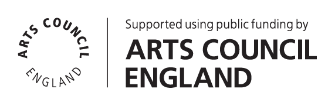 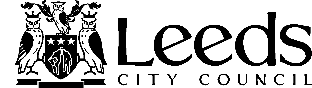 Date of application: Reference (office use only)Role applied for:  Title:	Surname/Family Name:   Surname/Family Name:   First Name(s): First Name(s): Preferred First Name (if different)Preferred First Name (if different)Home Address:  Home Address:  Home Address:  Home Address:  Postcode:Postcode:Postcode:Telephone Number: Telephone Number: Telephone Number: E-mail Address:How did you find out about this role? How did you find out about this role? How did you find out about this role? How did you find out about this role? AvailabilityMondayTuesdayWednesdayThursdayFridaySaturdaySundayMorningAfternoonLess than 3 months3 to 6 months6 to 12 monthsMore than a yearFirst RefereeSecond RefereeNameAddressEmailOccupationHow long have you known them?In what connection?In accordance with General Data Protection Regulation (GDPR) your details will be held securely and confidentially and will only be accessed for legitimate means and by authorised individuals with Leeds Museums and Galleries.  You can ask us at any time to delete your personal information. In accordance with General Data Protection Regulation (GDPR) your details will be held securely and confidentially and will only be accessed for legitimate means and by authorised individuals with Leeds Museums and Galleries.  You can ask us at any time to delete your personal information. I declare that the information I have provided on this form is true.I declare that the information I have provided on this form is true.Signature:Date:Equality Monitoring InformationLeeds Museums and Galleries is committed to equality of opportunity in volunteering; and will assess applicants without regard to disability, race, gender, sexual orientation, age, religion or belief or other factors irrelevant to the volunteering role.The information given on this page will be for internal monitoring purposes only and will be detached from the application form before the application is considered. Completion of this page is entirely optional and will be treated with the utmost confidentiality.Gender:  Male                     Female                           Other                      Prefer not to say         Is your gender different from that assigned to you when you were born?Yes                                 No                                         Prefer not to say                 DisabilityDo you consideration yourself to be disabled?                                     Yes/No/Prefer Not To SayPhysical or mobility disability                                                          Visual disability                                  Learning difficulty                                                                              Mental health condition                     Hearing disability                                               Do you have a long term illness or chronic condition?		   Yes                                 No                                         Prefer not to say                 CarersThe council considers that a ‘carer’ is someone who looks after, or gives unpaid help or support to family members, friends, neighbours or others on an unpaid basis because of either:Long-term physical or mental ill health or disabilityProblems related to old ageSubstance misuse or dependencyUsing the above do you consider yourself to be a carer?                   Yes                                 No                                         Prefer not to say                 Ethnic origin:   Please indicate which best describes your ethnic originEthnic origin:   Please indicate which best describes your ethnic originAsian or Asian BritishBangladeshi                                      Indian                         Kashmiri                                            Pakistani                     Any other Asian Background (please specify)Black or Black BritishAfrican                                                                 Caribbean                                  Any other Black Background (please specify)WhiteBritish                         Irish                             Any other white background (please specify)________________________________	MixedWhite and Asian                      White and Black African         White and Black Caribbean    Other mixed/multiple ethnic group (please specify)Other ethnic groupsChinese                                                Gypsy or Traveller                              Any other background(please specify)________________________________Prefer not to say  Sexual Orientation:  Please indicate which best describes your sexual orientationSexual Orientation:  Please indicate which best describes your sexual orientationGay                                                                                            Other                                                    Lesbian                                                                                      Prefer not to say                                 Heterosexual                                        Bisexual                                                Gay                                                                                            Other                                                    Lesbian                                                                                      Prefer not to say                                 Heterosexual                                        Bisexual                                                